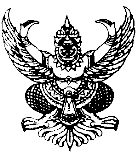            		บันทึกข้อความส่วนราชการ  ……………………………………………………………………....................................ที่   ………………………………….วันที่   ........................................................เรื่อง  ขอให้ออกหนังสือขอความอนุเคราะห์ให้นักศึกษาเข้าฝึกประสบการณ์วิชาชีพเรียน    คณบดีคณะวิทยาศาสตร์และเทคโนโลยี	ด้วยในภาคเรียนที่...............ปีการศึกษา...........................โปรแกรมวิชา................................ได้เปิดสอนรายวิชา.......................................................(....รหัสวิชา...................................)ให้แก่นักศึกษา ภาคปกติ  สาขาวิชา................................ห้อง....................... ระหว่างวันที่...............เดือน................พ.ศ............................วันที่..........................เดือน...........................พ.ศ..........................โดยมีวัตุประสงค์เพื่อ........................................................................................................................................................................................................................................................................................................................................โดยให้นักศึกษาฝึกประสบการณ์ด้าน......................................................................................................................................................................................................................................................................		จึงเรียนมาเพื่อโปรดออกหนังสือขอความอนุเคราะห์ให้นักศึกษาเข้าฝึกประสบการณ์วิชาชีพ ตามรายละเอียดที่ได้แนบมาพร้อมกันนี้แล้ว (..............................................)รายละเอียดประกอบการออกหนังสือขอความอนุเคราะห์นักศึกษาฝึกประสบการณ์วิชาชีพสถานที่ฝึกประสบการณ์วิชาชีพจ่าหน้าถึงจำนวนหรือรายชื่อนักศึกษาพร้อมรหัสนักศึกษาหมายเหตุ......................................................................................................................................................................................................................................................................................................................................................................................................................................................................................................................................................................................................................................................................................................หมายเหตุ......................................................................................................................................................................................................................................................................................................................................................................................................................................................................................................................................................................................................................................................................................................หมายเหตุ......................................................................................................................................................................................................................................................................................................................................................................................................................................................................................................................................................................................................................................................................................................